Сабақтың тақырыбы: § 4.4 HTML ТІЛІНДЕ КЕСТЕ ҚҰРУ Сабақтың барысы:   БөлімВеб-жобалауПедагогтың аты-жөніНазарова Эльмира БауыржановнаКүніҚатысушылар саны:                    Қатыспағандар саны:СыныпСабақтың тақырыбы§ 4.4 HTML ТІЛІНДЕ КЕСТЕ ҚҰРУОқу бағдарламасына сәйкес оқыту мақсаттары:10.4.2.1 web-беттерді жасауда HTML тегтерін қолдануСабақтың мақсатыБарлық оқушы: HTML тілінде кесте құру алгоритмін біледіКөпшілік оқушы: Кестені өзгертетін атрибуттарды анықтайдыКейбір оқушы: HTML тегтерін қолданудың қажеттілігін тұжырымдайдыСабақтың кезеңі/ уақытПедагогтің әрекетіОқушының әректіБағалауРесурстар1.Ұйымдастыру2. Өткен тақырыпты еске түсіру\ қайталау\3. Жаңа сабақты меңгерту4. БекітуҰйымдастыру: Сәлемдесу, түгендеуШаттық шеңбері: «Жүректен - жүрекке» Оқушылар бір-біріне жақсы тілектер айтып, сабаққа көңілді қатысады.Топқа біріктіру: Үш түрлі шарлар арқылы топтарға бірігеді.Өткен сабақты пысықтау: «555» әдісіМұнда оқушылар топ ішінде өткен тақырып бойынша түйінді идеяларды жазады. Мұндағы бірінші 5 – топ саны, екінші 5 – идеялар саны, үшінші 5 – уақыт.Сондықтан топ санына байланысты 434 деп (т.б.) өзгертуге болады, яғни 4 топ 4 минут ішінде 3 тақырыптың түйінін жазуы керек.Смайлдер арқылы бағалау«Миға шабуыл» әдісіДеректерді кесте түрінде берудің қандайқолайлы жақтарыбар?Web-беттерде деректерді қалай кесте түрінде ұсынуға болады?«Ойлан, жұптас, бөліс» әдісі Оқушылар кітаппен жұмыс істейді. Түсінгендерін жұбымен талқылайды.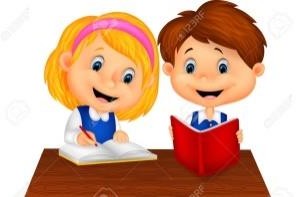 Ауызша мадақтау, ынталандыру1-тапсырма.- HTML-де кестені өзгертетін атрибуттар тізімін пайдаланып кесте құрыңдар.Дескриптор:Нұсқаулық бойынша атрибуттарды қолданып кесте құру жолын анықтайды.Смайлдерарқылыбағалау2-тапсырма.Пифагор (көбейту) кестесінқұрыңдарТөмендегітегтердіорындағандақандайнәтижеалынады?<TABLE border=1><TR><TD>мәтін</td><TD>мәтін</td><TD>мәтін</td></tr><TR><TD>мәтін</td><TD>мәтін</td><TD>мәтін</td></tr></table></body></html>Дескриптор:Кестеніөзгертетінатрибуттардыанықтайды.Смайлдерарқылыбағалау3-тапсырма.HTML-деөздеріңкүнделіктіпайдаланатынкестеніинтернеткежариялауүшінвеб-бетінжасап, ұсыныңдар.Дескриптор:Кестеніжариялауүшінвеб-бетжасайды.СмайлдерарқылыбағалауТесттапсырмасыӨздерінбағалайдыКерібайланыс: «Бутерброд» әдісіОқушылардыңбіртобытақырыптуралыжағымдыпікір, екіншітобысын, үшіншітобытағыдажағымдыпікірайтады.1.Мұғаліммен амандасады.2.Сабақтың тақырыбын дәптерге жазады.3.Сабақтың мақсаттарымен танысадыМұғалімді тыңдайдыКүнделік кзФБ қою арқылы бағалаужазбаша түрде қалыптастырушы бағалауды іске асыруОқушылардың жауаптарын ауызша мадақтау, қолдау көрсетуФигуралар арқылы бағалауБірін-бірібағалайдыАКт Интернет желісі Ютуб каналы Дарын онлан Кітап 